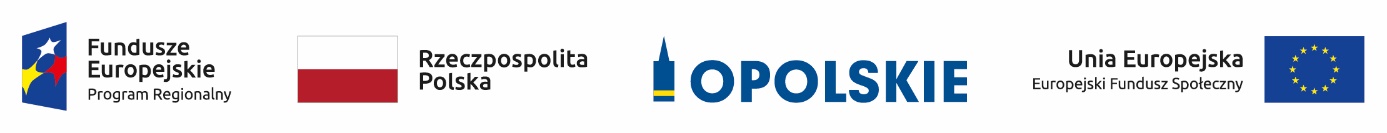 Wyciąg ze Szczegółowego Opisu Osi Priorytetowych dla RPO WO 2014-2020. Zakres EFS, wersja nr 29 (karta działania 8.2, wyciąg z załącznika nr 6 pn. Lista wydatków kwalifikowalnych RPO WO 2014-2020 w zakresie działania 8.2)Działanie 8.2 Włączenie społeczneOPIS DZIAŁANIA OPIS DZIAŁANIA Nazwa działaniaDziałanie 8.2 Włączenie społeczneCel/e szczegółowy/e działaniaCel szczegółowy 3: Wzrost gotowości do podjęcia zatrudnienia osób zagrożonych ubóstwem lub wykluczeniem społecznym w regionie dzięki aktywnej integracjiLista wskaźników rezultatu bezpośredniego  Liczba osób zagrożonych ubóstwem lub wykluczeniem społecznym, które uzyskały kwalifikacje lub nabyły kompetencje po opuszczeniu programu Liczba osób zagrożonych ubóstwem lub wykluczeniem społecznym poszukujących pracy po opuszczeniu programu Liczba osób zagrożonych ubóstwem lub wykluczeniem społecznym pracujących po opuszczeniu programu (łącznie z pracującymi na własny rachunek) Lista wskaźników produktuLiczba osób zagrożonych ubóstwem lub wykluczeniem społecznym, objętych wsparciem w programieLiczba osób z niepełnosprawnościami objętych wsparciem w programieTypy projektówKompleksowe programy aktywizacji społeczno-zawodowej realizujące usługi aktywnej integracji o charakterze społecznym, edukacyjnym, zawodowym i zdrowotnym, obejmujące m.in. następujące formy wsparcia:poradnictwo psychologiczne i psychospołeczne,poradnictwo prawne i obywatelskie,poradnictwo zawodowe i pośrednictwo pracy,kursy i szkolenia umożliwiające nabycie, podniesienie lub zmianę kwalifikacji i kompetencji zawodowych i społecznych niezbędnych na rynku pracy,pracę socjalną,staże/praktyki, subsydiowane zatrudnienie i zajęcia reintegracji zawodowej u pracodawcy,wyposażenie lub doposażenie stanowiska pracy, w tym na potrzeby zatrudnienia osoby z niepełnosprawnościami; dostosowanie stanowiska pracy do potrzeb osób z niepełnosprawnościami,usługi trenera pracy,usługi asystenckie w zakresie wsparcia osób z niepełnosprawnościami w funkcjonowaniu społecznym i zawodowym,usługi wspierające w zakresie przygotowania do uczestnictwa w warsztatach terapii zajęciowej lub podjęcia zatrudnienia realizowanego przez środowiskowe domy samopomocy.Usługi reintegracji społecznej i zawodowej realizowane w ramach CIS, KIS, w szczególności w zakresie:stworzenia nowych miejsc reintegracji społecznej i zawodowej poprzez utworzenie podmiotów, o których mowa w ustawie z dnia 13 czerwca 2003 r. o zatrudnieniu socjalnym (t.j. Dz. U. z 2016 r. poz. 1828 z późn. zm.),stworzenia nowych miejsc reintegracji społecznej i zawodowej 
w istniejących podmiotach, o których mowa w ustawie z dnia 13 czerwca 2003 r. o zatrudnieniu socjalnym (t.j. Dz. U. 2016 r. poz. 1828 z późn. zm.).Usługi reintegracji społecznej i zawodowej realizowane w ramach ZAZ poprzez:zwiększenie liczby osób z niepełnosprawnościami zatrudnionych w istniejących ZAZ, z możliwością objęcia tych osób usługami aktywnej integracji,wsparcie osób z niepełnosprawnościami, dotychczas zatrudnionych w ZAZ, nową ofertą w postaci usług aktywnej integracji ukierunkowaną na przygotowanie osób zatrudnionych w ZAZ do podjęcia zatrudnienia poza ZAZ: na otwartym rynku pracy lub w przedsiębiorczości społecznej, m.in. poprzez wykorzystanie usług asystenckich oraz trenera pracy umożliwiających uzyskanie lub utrzymanie zatrudnienia, w szczególności w początkowym okresie zatrudnienia,tworzenia nowych ZAZ.Usługi reintegracji społecznej i zawodowej realizowane w ramach WTZ poprzez:wsparcie usługami aktywnej integracji nowych osób w istniejących WTZ,wsparcie dotychczasowych uczestników WTZ nową ofertą w postaci usług aktywnej integracji obowiązkowo ukierunkowaną na przygotowanie uczestników WTZ do podjęcia zatrudnienia i ich zatrudnienie: w ZAZ, na otwartym lub chronionym rynku pracy lub w przedsiębiorczości społecznej, m.in. poprzez wykorzystanie usług asystenckich oraz usług trenera pracy umożliwiających uzyskanie lub utrzymanie zatrudnienia, umożliwia także realizację praktyk lub staży dla uczestników WTZ,tworzenia nowych WTZ. Kompleksowa integracja dzieci i młodzieży wymagającej resocjalizacji i reintegracji, m.in. poprzez:organizowanie zajęć dydaktycznych, profilaktyczno-wychowawczych, terapeutycznych i resocjalizacyjnych umożliwiających nabywanie umiejętności życiowych ułatwiających prawidłowe funkcjonowanie w środowisku rodzinnym i społecznym,pomoc w planowaniu kariery edukacyjnej i zawodowej, z uwzględnieniem możliwości i zainteresowań wychowanków.Typ beneficjenta Tryb konkursowy:Podmioty działające w obszarze pomocy i integracji społecznej,Podmioty ekonomii społecznej,Organizacje pozarządowe.Tryb pozakonkursowy:Ośrodki Pomocy SpołecznejPowiatowe Centra Pomocy Rodzinie W przypadku przedsiębiorstw - wnioskodawca prowadzi działalność gospodarczą na terenie województwa opolskiego.Forma prawna beneficjenta zgodnie z klasyfikacją form prawnych podmiotów gospodarki narodowej określonych w § 7 rozporządzenia Rady Ministrów z dnia 30 listopada 2015 r. w sprawie sposobu i metodologii prowadzenia i aktualizacji krajowego rejestru urzędowego podmiotów gospodarki narodowej, wzorów wniosków, ankiet i zaświadczeń (Dz. U. z 2015 r. poz. 2009 z późn. zm.).Grupa docelowa/ ostateczni odbiorcy wsparcia osoby lub rodziny zagrożone ubóstwem lub wykluczeniem społecznym,otoczenie osób zagrożonych ubóstwem lub wykluczeniem społecznym. Instytucja pośrednicząca
(jeśli dotyczy)Nie dotyczyKategoria(e) regionu(ów) 
wraz z przypisaniem 
kwot UE (EUR)Region Słabiej RozwiniętyKategoria(e) regionu(ów) 
wraz z przypisaniem 
kwot UE (EUR)17 629 483,00 euroMechanizmy powiązania interwencji z innymi działaniami/ poddziałaniami w ramach PO lub z innymi PO
(jeśli dotyczy)Komplementarność może wystąpić na płaszczyźnie pokrywających się obszarów interwencji, kategorii beneficjentów lub grup docelowych.Mechanizmy zapewniające koordynację udzielanego wsparcia z innymi działaniami i osiami priorytetowymi RPO WO 2014-2020:Harmonogram naborów wniosków,KM RPO WO 2014-2020,Kryteria wyboru projektów.Mechanizmy zapewniające koordynację udzielanego wsparcia z innymi Programami Operacyjnymi:Kontrakt Terytorialny dla Województwa Opolskiego,Wytyczne ministra właściwego ds. rozwoju regionalnego,Wspólna Lista Wskaźników Kluczowych,Programowanie perspektywy finansowej 2014-2020. Umowa Partnerstwa.Komplementarność z innymi PO:Program Operacyjny Wiedza Edukacja RozwójOś Priorytetowa II Efektywne polityki publiczne dla rynku pracy, gospodarki i edukacji,Oś Priorytetowa IV Innowacje społeczne i współpraca ponadnarodowa.Program Operacyjny Pomoc Żywnościowa, w zakresie zwiększenia bezpieczeństwa żywnościowego osób najbardziej potrzebujących 
i realizację działań na rzecz włączenia społecznego.Instrumenty terytorialne
(jeśli dotyczy)Nie dotyczyTryb(y) wyboru projektów
oraz wskazanie podmiotu odpowiedzialnego za nabór i ocenę wniosków oraz przyjmowanie protestów Konkursowy tryb wyboru projektów.Pozakonkursowy tryb wyboru projektów.Podmiotem odpowiedzialnym za przeprowadzenie naboru, ocenę wniosków oraz przyjmowanie protestów jest IZRPO WO 2014-2020.Limity i ograniczenia w realizacji projektów
(jeśli dotyczy)Realizacja przedsięwzięć w zakresie aktywizacji zawodowej zakłada osiągnięcie określonego kryterium efektywności społecznej oraz efektywności zatrudnieniowej, których definicja oraz sposób pomiaru i weryfikacji zostały opisane w dokumencie pn. Lista wskaźników na poziomie projektu RPO WO 2014-2020. Zakres EFS.W celu zapewnienia demarkacji pomiędzy Osią priorytetową VII 
a działaniem 8.2 w zakresie wsparcia osób bezrobotnych, projekty 
w ramach działania 8.2 kierowane są do tych osób z ww. grupy, wobec których zastosowanie wyłącznie instrumentów i usług rynku pracy jest niewystarczające i istnieje konieczność zastosowania w pierwszej kolejności usług aktywnej integracji o charakterze społecznym.Działania świadomościowe (kampanie informacyjne i działania upowszechniające) będą możliwe do finansowania jedynie jeśli będą stanowić część projektu i będą uzupełniać działania o charakterze wdrożeniowym w ramach tego projektu z zastrzeżeniem, że nie mogą przekroczyć 10% kosztów kwalifikowalnych.Proces wsparcia osób, rodzin i środowisk zagrożonych ubóstwem lub wykluczeniem społecznym odbywa się w oparciu o ścieżkę reintegracji, stworzoną indywidualnie dla każdej osoby, rodziny, środowiska zagrożonych ubóstwem lub wykluczeniem społecznym, z uwzględnieniem diagnozy sytuacji problemowej, zasobów, potencjału, predyspozycji, potrzeb.Projekt musi oferować zindywidualizowane i kompleksowe wsparcie, odpowiadające na potrzeby uczestnika nieograniczające możliwości dostępu do poszczególnych rodzajów usług aktywnej integracji.Usługi aktywnej integracji o charakterze zawodowym dla osób, rodzin i środowisk zagrożonych ubóstwem lub wykluczeniem społecznym nie mogą stanowić pierwszego elementu wsparcia w ramach ścieżki reintegracji.W ramach ścieżki reintegracji, obok usług aktywnej integracji, mogą być realizowane usługi społeczne świadczone w społeczności lokalnej, o ile jest to niezbędne dla zapewnienia indywidualizacji i kompleksowości wsparcia dla konkretnej osoby, rodziny czy środowiska i przyczynia się do celów aktywnej integracji, przy czym wsparcie jest skoncentrowane na osobie i jej potrzebach, a nie na rozwijaniu usług społecznych świadczonych w społeczności lokalnej.Uczestnik projektu, który przystępując do projektu pozostawał bez zatrudnienia, a w trakcie projektu podjął pracę, ma możliwość kontynuowania udziału w projekcie zgodnie z ustaloną ścieżką reintegracji.Usługi  reintegracji społecznej i zawodowej realizowane przez CIS i KIS są uznawane za kompleksową usługę aktywnej integracji, obejmującej aktywną integrację społeczną i zawodową.W przypadku zwiększenie liczby osób z niepełnosprawnościami zatrudnionymi w istniejących ZAZ, ich okres zatrudnienia po zakończeniu realizacji projektu jest co najmniej równy okresowi zatrudnienia w ramach projektu (okres ten może być krótszy, o ile osoba z niepełnosprawnościami podejmie  w tym okresie zatrudnienie poza ZAZ).Turnusy rehabilitacyjne, o których mowa w ustawie z dnia 27 sierpnia 1997 r. o rehabilitacji zawodowej i społecznej oraz zatrudnieniu osób niepełnosprawnych (t.j. Dz. U. z 2018 r. poz. 511, z późn. zm.) nie są traktowane jako instrument aktywnej integracji, mogą być jednak uznane za wkład własny do projektu.W ramach działania 8.2 nie ma możliwości wsparcia osób odbywających karę pozbawienia wolności oraz osób będących w pieczy zastępczej (t.j. Dz.U. 2018 r. poz. 998 z późn. zm.), a także innych osób poniżej 18 roku życia, z wyłączeniem:osób wspieranych w ramach placówek wsparcia dziennego, 
o których mowa w ustawie z dnia 9 czerwca 2011r. o wspieraniu rodziny i systemie pieczy zastępczej (t.j. Dz. U. 2018 r. poz. 998 z późn. zm.),nieletnich, wobec których zastosowano środki zapobiegania 
i zwalczania demoralizacji i przestępczości zgodnie z ustawą z dnia 26 października 1982 r. o postępowaniu w sprawach nieletnich (t.j. Dz. U. z 2018 r. poz. 969),przebywających w młodzieżowych ośrodkach wychowawczych i młodzieżowych ośrodkach socjoterapii, o których mowa w ustawie z dnia 7 września 1991 r. o systemie oświaty (t.j. Dz. U. 2018 r. poz. 1457, z późn. zm.),osób odbywających karę pozbawienia wolności, objętych dozorem elektronicznym. Beneficjenci realizując projekty w działaniu 8.2 muszą współpracować 
z OWES w zakresie tworzenia miejsc pracy w podmiotach ekonomii społecznej oraz informować właściwy terytorialnie OPS/PCPR lub PUP o projekcie i formach wsparcia otrzymywanych przez uczestników.W przypadku wsparcia osób bezrobotnych, w ramach projektów OPS wsparciem są obejmowane osoby bezrobotne, które korzystają z pomocy społecznej lub kwalifikują się do objęcia wsparciem pomocy społecznej, w myśl ustawy z dnia 12 marca 2004 r. o pomocy społecznej, i którym do aktywizacji zawodowej niezbędne jest w pierwszej kolejności udzielenie wsparcia w zakresie integracji społecznej.W przypadku realizacji projektu przez podmiot inny niż OPS 
z uczestnikami projektu musi zostać podpisana umowa na wzór kontraktu socjalnego, o którym mowa w ustawie z dnia 12 marca 2004 r. o pomocy społecznej.OPS-y i PCPR-y nie wdrażają samodzielnie usług aktywnej integracji o charakterze zawodowym. Wdrożenie tych usług w ramach projektów ww. jednostek jest możliwe wyłącznie przez podmioty wyspecjalizowane w zakresie aktywizacji zawodowej.W ramach projektów OPS i PCPR ze środków EFS nie są finansowane bierne formy pomocy w postaci zasiłków. Świadczenia te mogą być wkładem własnym w projekcie.Pozostałe limity i ograniczenia w realizacji projektów niewskazane 
w SZOOP 2014-2020 dla działania 8.2 określone są w pozostałych dokumentach IZRPO WO niezbędnych dla przeprowadzenia konkursu, w tym w regulaminie konkursu oraz umowie o dofinansowanie.Warunki i planowany zakres stosowania 
cross-financingu (%)
(jeśli dotyczy)W ramach działania 8.2 przewidziano wykorzystanie mechanizmu cross-financingu, jednak jego zastosowanie będzie wynikało z indywidualnej analizy każdego przypadku i musi być uzasadnione z punktu widzenia skuteczności lub efektywności osiągania założonych celów. Dopuszczalny poziom cross - financingu: 10% wydatków projektu.Dopuszczalna maksymalna wartość zakupionych środków trwałych
jako % wydatków kwalifikowalnychWysokość środków trwałych poniesionych w ramach kosztów bezpośrednich projektu oraz wydatków w ramach cross-financingu nie może łącznie przekroczyć 10% wydatków projektu.Warunki uwzględniania dochodu w projekcie 
(jeśli dotyczy)Nie dotyczy22a. Warunki stosowania uproszczonych form rozliczania wydatków Szczegółowe warunki stosowania uproszczonych form rozliczania wydatków określa Regulamin konkursu/Procedura pozakonkursowa i umowa o dofinansowanie.22b. Planowany zakres systemu zaliczekSzczegółowe zasady przekazywania zaliczek określa umowa o dofinansowanie/ decyzja o dofinansowaniu.Pomoc publiczna 
i pomoc de minimis
(rodzaj i przeznaczenie pomocy, unijna lub krajowa podstawa prawna) Rodzaj i przeznaczenie:pomoc na subsydiowanie zatrudnienia,pomoc de minimis, w tym m.in. na:subsydiowanie zatrudnienia pracowników  znajdujących się w szczególnie niekorzystnej sytuacji, pracowników znajdujących się w bardzo niekorzystnej sytuacji oraz pracowników niepełnosprawnych,doposażenie lub wyposażenie stanowiska pracy.Rozporządzenie komisji (UE) nr 1407/2013 z dnia 18 grudnia 
2013 r. w sprawie stosowania art. 107 i 108 Traktatu o funkcjonowaniu Unii Europejskiej do pomocy de minimis (Dz. Urz. UE L 352 z 24.12.2013, str. 1).Rozporządzenie Komisji (UE) nr 651/2014 z dnia 17 czerwca 
2014 r. uznające niektóre rodzaje pomocy za zgodne z rynkiem wewnętrznym w zastosowaniu art. 107 i 108 Traktatu (Dz. Urz. UE L 187 z 26.06.2014, str. 1 z późn. zm.).Rozporządzenia Ministra Infrastruktury i Rozwoju z dnia 2 lipca 
2015 r. w sprawie udzielania pomocy de minimis oraz pomocy publicznej w programach operacyjnych finansowanych z Europejskiego Funduszu Społecznego na lata 2014-2020 (Dz. U. z 2015 r. poz. 1073).Maksymalny 
% poziom dofinansowania UE wydatków kwalifikowalnych 
na poziomie projektu 
(jeśli dotyczy) 85% Maksymalny 
% poziom dofinansowania całkowitego wydatków kwalifikowalnych 
na poziomie projektu 
(środki UE + ewentualne współfinansowanie z budżetu państwa lub innych źródeł przyznawane beneficjentowi przez właściwą instytucję)
(jeśli dotyczy) 85% - projekty ośrodków pomocy społecznej i powiatowych centrów pomocy rodzinie95% - pozostałe projekty, w tym maksymalny udział budżetu państwa w finansowaniu wydatków kwalifikowalnych na poziomie projektu 10%W przypadku projektów, które kwalifikują się do wsparcia w ramach Programu „Partnerstwo dla osób z niepełnosprawnościami ” - 85%Minimalny wkład własny beneficjenta jako % wydatków kwalifikowalnych 15% - projekty ośrodków pomocy społecznej i powiatowych centrów pomocy rodzinie5% - pozostałe projektyW przypadku projektów, które kwalifikują się do wsparcia w ramach Programu „Partnerstwo dla osób z niepełnosprawnościami ” - 15%Minimalna
i maksymalna wartość projektu (PLN)(jeśli dotyczy)Minimalna wartość projektu wynosi 100 tys. PLNMinimalna i maksymalna wartość wydatków kwalifikowalnych projektu (PLN) 
(jeśli dotyczy)Nie dotyczyKwota alokacji UE na instrumenty finansowe
(EUR) 
(jeśli dotyczy) Nie dotyczyMechanizm wdrażania instrumentów finansowychNie dotyczyRodzaj wsparcia instrumentów finansowychoraz najważniejsze warunki przyznawaniaNie dotyczyKatalog ostatecznych odbiorców instrumentów finansowychNie dotyczyOś priorytetowa VIII Integracja społecznaDziałanie8.2 Włączenie społecznePoddziałanie  –Rozliczanie wydatków w ramach projektuZgodnie z zasadami obowiązującymi u beneficjenta – zamówienia do 
    20 tys. zł netto.Zgodnie z zasadą konkurencyjności – zamówienia przekraczające wartość 
50 tys. PLN netto.Zgodnie z zasadą rozeznania rynku określoną w Wytycznych – wydatki o wartości od 20 tys. PLN netto do 50 tys. PLN netto włącznie.Zgodnie z Ustawą Prawo Zamówień Publicznych – w przypadku Beneficjentów zobowiązanych do jej stosowania.Koszty pośrednie – stawką ryczałtową:- 25% kosztów bezpośrednich – w przypadku projektów o wartości kosztów bezpośrednich do 830 tys. PLN włącznie,- 20% kosztów bezpośrednich – w przypadku projektów o wartości kosztów bezpośrednich powyżej 830 tys. PLN do 1 740 tys. PLN włącznie,- 15% kosztów bezpośrednich – w przypadku projektów o wartości kosztów bezpośrednich powyżej 1 740 tys. PLN do 4 550 tys. PLN włącznie,- 10% kosztów bezpośrednich – w przypadku projektów o wartości kosztów bezpośrednich przekraczającej 4 550 tys. PLN.Szczegółowe warunki stosowania uproszczonych form rozliczania wydatków określa Regulamin konkursu/Procedura pozakonkursowa i umowa o dofinansowanie.Szczegółowe wydatki kwalifikowalne 
w ramach działania/poddziałaniaDo wydatków kwalifikowalnych, wyłącznie w przypadku przyjęcia projektu do realizacji, mogą zostać zaliczone koszty zgodne z zasadami określonymi w:Ustawie z dnia 20 kwietnia 2004r. o promocji zatrudnienia i instytucjach rynku Pracy (t.j. Dz. U. z 2018 r. poz. 1265 z późn. zm.) orazWytycznych w zakresie realizacji przedsięwzięć w obszarze włączenia społecznego i zwalczania ubóstwa z wykorzystaniem środków Europejskiego Funduszu Społecznego i Europejskiego Funduszu Rozwoju Regionalnego,Wytycznych w zakresie kwalifikowalności wydatków w ramach Europejskiego Funduszu Rozwoju Regionalnego, Europejskiego Funduszu Społecznego oraz Funduszu Spójności na lata 2014 – 2020,Wytycznych w zakresie realizacji zasady równości szans i niedyskryminacji,  w tym dostępności dla osób z niepełnosprawnościami oraz zasady równości szans kobiet i mężczyzn w ramach funduszy unijnych na lata 2014-2020.Kwalifikowalność wydatków 
w projektach objętych pomocą publicznąRodzaj i przeznaczenie:pomoc na subsydiowanie zatrudnienia,pomoc de minimis, w tym m.in. na:subsydiowanie zatrudnienia pracowników  znajdujących się w szczególnie niekorzystnej sytuacji, pracowników znajdujących się w bardzo niekorzystnej sytuacji oraz pracowników niepełnosprawnych,doposażenie lub wyposażenie stanowiska pracy.Unijna i krajowa podstawa prawna:1) Rozporządzenie komisji (UE) nr 1407/2013 z dnia 18 grudnia 2013 r. w sprawie stosowania art. 107 i 108 Traktatu o funkcjonowaniu Unii Europejskiej do pomocy de minimis (Dz. Urz. UE L 352 z 24.12.2013, s.1).Rozporządzenie Komisji (UE) nr 651/2014 z dnia 17 czerwca 2014r. uznające niektóre rodzaje pomocy za zgodne z rynkiem wewnętrznym w zastosowaniu art. 107 i 108 Traktatu (Dz. Urz. UE L 187 z 26.06.2014, s.1).Rozporządzenia Ministra Infrastruktury i Rozwoju z dnia 2 lipca 2015r. 
w sprawie udzielania pomocy de minimis oraz pomocy publicznej w programach operacyjnych finansowanych z Europejskiego Funduszu Społecznego na lata 2014-2020 (Dz. U. z 2015 poz. 1073).Wydatki niekwalifikowalne 
w ramach działania/poddziałaniaWydatki w ramach działania są niekwalifikowalne zgodnie z:   Ustawą z dnia 20 kwietnia 2004r. o promocji zatrudnienia i instytucjach rynku Pracy (Dz. U. z 2017 r. poz. 1065 z późn. zm.) orazWytycznymi w zakresie realizacji przedsięwzięć w obszarze włączenia społecznego i zwalczania ubóstwa z wykorzystaniem środków Europejskiego Funduszu Społecznego i Europejskiego Funduszu Rozwoju Regionalnego,Wytycznymi w zakresie kwalifikowalności wydatków w ramach Europejskiego Funduszu Rozwoju Regionalnego, Europejskiego Funduszu Społecznego oraz Funduszu Spójności na lata 2014 – 2020,Wytycznymi w zakresie realizacji zasady równości szans i niedyskryminacji,                     w tym dostępności dla osób z niepełnosprawnościami oraz zasady równości szans kobiet i mężczyzn w ramach funduszy unijnych na lata 2014-2020.Stawki jednostkoweNie dotyczy